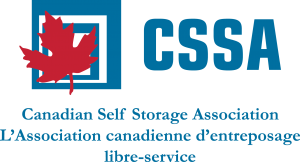 CANADIAN SELF STORAGE ASSOCIATIONYOUNG OPERATORS LEADERSHIP COUNCILRegistration FormYoung Operator (Y.O.) Name: _______________________________________________________________Name of Storage Company: _________________________________________________________________Business Address of Y.O.:  ___________________________________________________________________City/Town:  ___________________________Prov.:______________  Postal Code:___________________Business Phone:  (______)___________________  Cell Phone: (______)_______________________Job Title of Y.O.: _____________________________________ Years working in Self Storage ______Are you the next generation of your self storage business?   Y   N
What are your hobbies and interests outside of the storage industry?__________________Why are you interested in being a part of the Young Operators Leadership Council?
_________________________________________________________________________________________________
Are you planning to attend the 2017 SSA Fall Conference in Las Vegas Sept. 5-7, 2017?  Y   NAre you planning to attend the C.S.S.A. 11th Annual Alberta Conference in Red Deer, Alberta on October 19 and 20, 2017?   Y    NAre you planning to attend the C.S.S.A. 12th Annual Ontario Conference in Toronto on November 9 and 10, 2017?    Y    N
Upon completion of this form, please email it back to us at info@cssa.ca  If you have any questions, please feel free to contact Sue at 1-888-898-8538.  Thank you!